Učiteljica: Zvjezdana MalovićTijek projekta (kratak opis aktivnosti): 2. radionica: Mrežom prijatelja do spasa Zemlje1. IZVANUČIONIČNA NASTAVA Skupni rad u okolici škole: Važnost okoliša za zdrav život1. skupina: Izgled i broj stabala u školskom parku - učenici su prebrojavali stabla i promatrali koru, krošnju, cvijet, plod... - na papir su crtali otiske kore drveća2. skupina: Životinje u školskom okolišu - učenici su promatrali i bilježili životinjske vrste koje žive u školskom parku3. skupina: Tko živi na grmu bazge  - ispod grma su stavili veliku tkaninu i nježno protresli grm  - imenovali su što je palo na tkaninu i prebrojali i odredili vrstu životinja kojima je grm dom4. skupina: Drveće diše  - cilj je ove skupine bio pratiti što se zbiva s plastičnom vrećicom ako ju zavežemo oko grane   -  zaključili su da se vrećica orosila i da drveće diše 2. RAD U UČIONICI Film: Plastic Planethttps://www.youtube.com/watch?feature=player_detailpage&v=73sGgmZoMBQUvod: Razgovarali smo o dojmovima nakon odgledanog filma. Što se događa s našim planetom? Zbog čega se to događa? Što mi možemo učiniti da to spriječimo? Kako da pomognemo? ( štedimo vodu, razvrstavamo otpad…) Je li dovoljno da samo mi to radimo?Što možemo učiniti da potaknemo i druge na to? Kroz razgovor smo došli do spoznaje da možemo napraviti poruke koje će drugi moći vidjeti i na taj način promisliti što i sami mogu učiniti. Glavni dio: Izradili smo poruke i crteže na temu spasimo planet.Završni dio: Objavili smo akciju dijeljenja poruka na web stranici škole, podijelili smo eko poruke po naselju u kojem živimo i uz put smo sakupili otpad i stavili ga u spremnike.Učenici su nakon radionice napisali kako su se osjećali tijekom rada. Slike smo stavili na razredni pano.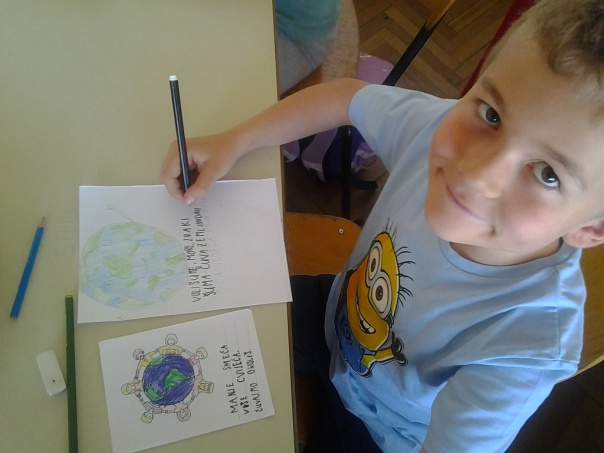 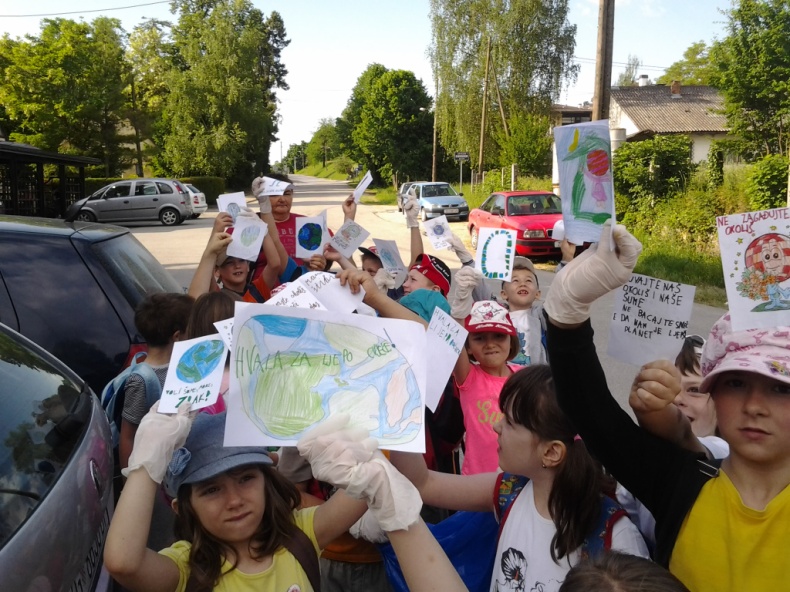 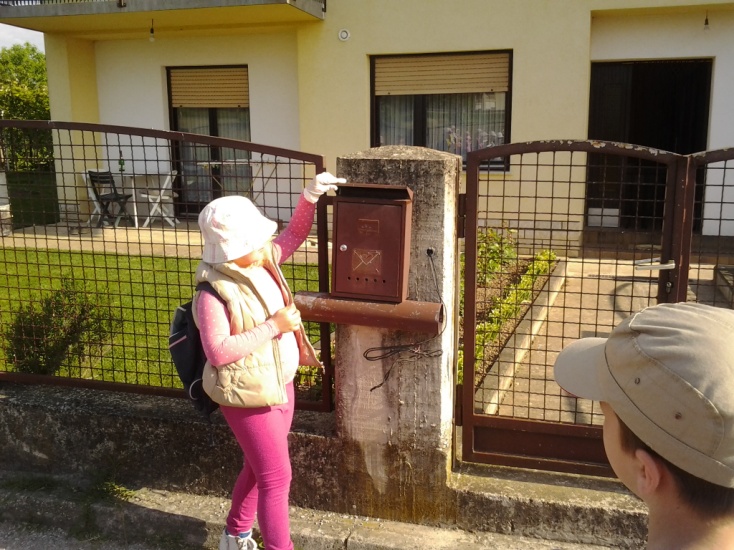 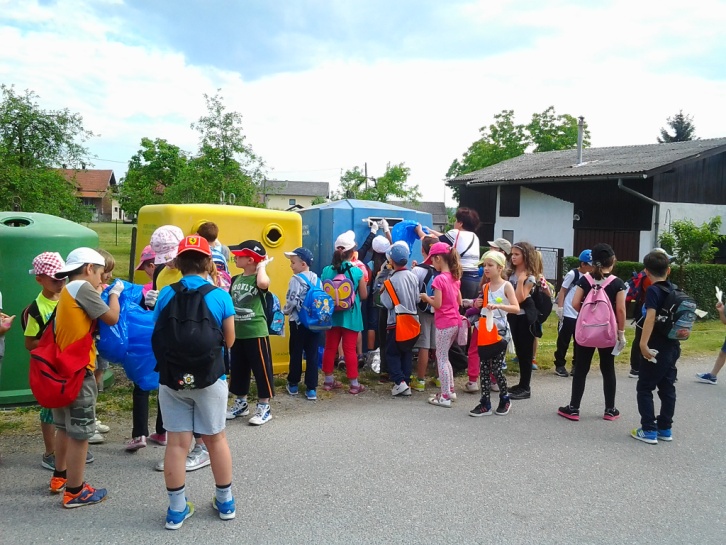 